Registration form(separate forms required from co-speakers)GENERAL INFORMATIONINVOICE DETAILSIf you need an invoice, please provide details in the table below.CONFERENCE PARTICIPATIONIf you wish to submit a proposal, provide details below.MEALSPlease list any special dietary needs below:COMMENTS If there is anything else you wish to inform the organisers about, please specify below:Three steps to registration:STEP 1:Save your completed registration form under the following name:regform_yoursurname_yourname, e.g. regform_smith_johnSTEP 2:Send your registration form to contact@skillsconference.umcs.lublin.pl no later than 25th May 2014 (if you are submitting a proposal) or 15th June 2014 (if you are not submitting a proposal).STEP 3:Pay your registration fee by 30th June 2014.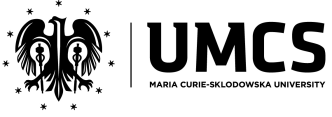 Language Skills: Working with Text and around TextLublin, Poland, 22nd – 24th September 2014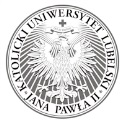 Surname:Name(s):Title (underline):   Ms      Mr      Dr     Prof.Affiliation (please provide the name of the institution in English):E-mail address:I need an invoice. *YesNoName  and surname:Name of the institution:Address of the institution:Zip code:Country:Tax identification number of the institution:I wish to submit a proposal.*YesNoI wish to present a*paperposterFor my presentation I will need the following equipment *laptopmultimedia projectorloudspeakersCD playerOther [specify]:               I wish to participate in meals.*YesNoI require vegetarian meals. *YesNoI wish to attend the conference dinner (Monday, September 22nd)*YesNo